АДМИНИСТРАЦИЯ КАЛМАНСКОГО РАЙОНААЛТАЙСКОГО КРАЯПОСТАНОВЛЕНИЕ15 декабря 2016  № 758                                                               с. КалманкаВ целях создания комплекса мер для приведения материально-технического состояния общеобразовательных учреждений в соответствие нормативным требованиям безопасности, санитарным, противопожарным нормативам, руководствуясь Уставом муниципального образования Калманский район Алтайского края постановляю:Утвердить программу «Капитальный ремонт общеобразовательных организаций Калманского района на 2017-2025 годы» (прилагается).Разместить настоящее постановление на официальном сайте администрации Калманского района в сети Интернет. Контроль исполнения данного постановления возложить на заместителя главы администрации района Бистерфельд Е.В.Заместитель главы администрации района, председатель комитетаадминистрации района ЖКХ, строительства и газификации                                             	       В.Е. МанишинПриложение к постановлению администрации Калманского района От 15 декабря 2016 г. № 758Паспорт программы«Капитальный ремонт общеобразовательных организаций Калманского района на 2017-2025 годы»1. Содержание Программы и обоснование необходимости ее решения.Необходимость разработки данной Программы вызвана условиями, в которых находятся общеобразовательные организации (далее  «ОО») в части материально-технического состояния:физический износ зданий ОО из-за длительной эксплуатации: до 10 лет  (количество учреждений) 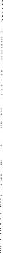 от 30 до 50 лет  8 учреждений свыше 50 лет  7 учреждений Темпы износа зданий существенно опережают темпы их реконструкции.Анализ состояния показывает, что 100 % зданий ОО района 60-80 годов постройки и наличие вышеперечисленных факторов требует для улучшения материально-технического состояния зданий и также обеспечение безопасности образовательного процесса, увеличение финансирования, как на капитальные ремонты, так и на текущие.В настоящее время материально-техническое обеспечение ОО характеризуется высокой степенью изношенности инженерных сетей и коммуникаций, кровли, фундаментов, отмостки, наружных стен, межэтажных перекрытий, недостаточным финансированием мероприятий, направленных на повышение безопасности ОО.Техническое состояние котельных и котельного оборудования 00 устарело и не соответствует современным требованиям. В зимний период температура воздуха в помещениях отдельных ОО не соответствует нормативным требованиям Санитарных правил и норм.Проблемы по улучшению материально-технического состояния и базы ОО требуют значительных финансовых затрат и является приоритетным при распределении бюджетных средств.2. Цели и задачи Программы. Цель:создание комплекса мер для приведения материально-технического состояния общеобразовательных учреждений в соответствие нормативным требованиям безопасности, санитарным и противопожарным нормативам.Достижение поставленной цели Программы будет осуществляться путем решения следующих основных задач:проведение	капитального	ремонта	общеобразовательных организаций, находящихся в неудовлетворительном техническом состоянии и требующих первоочередного вмешательства за счет средств местного бюджета;  создание безопасных, благоприятных условий для организации образовательного процесса; повышение качества ремонтных работ путем размещения заказов на поставки товаров, выполнение работ, оказание услуг; анализ изменений в материально-техническом состоянии общеобразовательных организаций.3. Перечень основных мероприятий Программы.Заказчиком и главным распорядителем бюджетных средств по Программе капитальный ремонт ОО выступает администрация муниципального образования Калманский район.Выполнение мероприятий Программы осуществляется В рамках годовых и перспективных планов исполнителей Программы.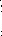 Комитет администрации Калманского района осуществляет текущую координацию и организационно-информационное обеспечение реализации Программы, обеспечивает представление отчетности о ходе реализации Программы в администрацию и отдел экономического развития муниципального образования Калманский район ежеквартально.Ожидаемые результаты.В результате осуществления намеченных программных мероприятий будет укреплена материально-техническая база ОО, что существенно повлияет на повышение безопасности объектов, сокращение аварийных ситуаций в конструкциях несущих элементов зданий и инженерных сетей, соответствие объектов санитарно-гигиеническим условиям, выполнение требований санитарных норм и правил, предписаний органов противопожарной безопасности и санэпидемнадзора по эксплуатации объектов образования.Высокое материально-техническое обеспечение ОО обусловит повышение качества образования.Система контроля за исполнением Программы.Контроль за реализацией мероприятий Программы осуществляет комитет администрации Калманского района по образованию.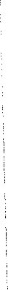 Наименование ПрограммыПрограмма «Капитальный ремонт общеобразовательных организаций» на 2017-2025 годы (далее — «Программа»Программа «Капитальный ремонт общеобразовательных организаций» на 2017-2025 годы (далее — «Программа»Нормативно-правовая база разработки ПрограммыФедеральный Закон от 29.12.2012 № 273ФЗ «Об образовании в Российской Федерации»Постановление Главного государственного санитарного врача Российской Федерации от 29 декабря 2010 г. № 189 ”06 утверждении СанПиН 2.4.22821-10 ”Санитарно-эпидемиологические требования к условиям и организации обучения вобщеобразовательных учреждениях“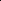 Постановление Правительства РоссийскойФедерации от 25.04.2015 № 390 «О противопожарном режиме»	Федеральный Закон от 22.07.2008 № 123-ФЗ «Технический регламент о требованиях пожарной безопасности»Федеральный Закон от 05.04.2013 № 44-ФЗ «О контрактной системе в сфере закупок товаров, работ, услуг для обеспечения государственных и муниципальных нужд»Федеральный Закон от 29.12.2012 № 273ФЗ «Об образовании в Российской Федерации»Постановление Главного государственного санитарного врача Российской Федерации от 29 декабря 2010 г. № 189 ”06 утверждении СанПиН 2.4.22821-10 ”Санитарно-эпидемиологические требования к условиям и организации обучения вобщеобразовательных учреждениях“Постановление Правительства РоссийскойФедерации от 25.04.2015 № 390 «О противопожарном режиме»	Федеральный Закон от 22.07.2008 № 123-ФЗ «Технический регламент о требованиях пожарной безопасности»Федеральный Закон от 05.04.2013 № 44-ФЗ «О контрактной системе в сфере закупок товаров, работ, услуг для обеспечения государственных и муниципальных нужд»Заказчик ПрограммыМуниципальное образование Калманский районМуниципальное образование Калманский районРазработчики ПрограммыКомитет администрации Калманского района по образованиюКомитет администрации Калманского района по образованиюОсновные цели и задачи ПрограммыОсновные цели и задачи ПрограммыЦель:создание комплекса мер для приведения материально-технического состояния общеобразовательных учреждений в соответствие нормативным требованиям безопасности, санитарным и противопожарным нормативам.Достижение поставленной цели Программы  будет осуществляться путем решения следующих основных задач:-	проведение капитального ремонта общеобразовательных организаций, находящихся в неудовлетворительном техническом состоянии и требующих первоочередного вмешательства за счет средств местного бюджета; 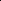 создание безопасных, благоприятных условий для организации образовательного процесса; повышение качества ремонтных работ путем размещения заказов на поставки товаров, выполнение работ, оказание услуг;анализ изменений в материально-техническом состоянии общеобразовательных организаций.Сроки реализации ПрограммыСроки реализации Программы2017-2025 годыОбъемы и источники финансированияОбъемы и источники финансированияобщий объем финансирования составляет43155 тыс. рублей из местного бюджета, в том числе по годам:2017 год – 670,0 тыс. рублей;2018 год – 2785,0 тыс. рублей;2019 год – 3200,0 тыс. рублей;2020 год – 4500,0 тыс. рублей;2021 год – 7000,0 тыс. рублей;2022 год – 5000,0 тыс. рублей;2023 год – 6000,0 тыс. рублей;2024 год – 6000,0 тыс. рублей;2025 год – 8000,0 тыс. рублей;Объемы финансирования подлежат ежегодному уточнению в соответствии с Бюджетом района на очередной финансовый год и на плановый периодИсполнители ПрограммыИсполнители ПрограммыКомитет администрации Калманского района по образованиюОжидаемые конечные результаты реализации ПрограммыОжидаемые конечные результаты реализации ПрограммыРеализация Программы позволит осуществить ряд первоочередных мер по обеспечению безопасности и укреплению материально-технической базы общеобразовательныхорганизаций, повышение качестваобразовательного процесса		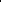 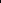 № п/пНаименование ООМероприятия по реконструкции и капитальному ремонтуГод проведения работФинансирование из бюджета муниципального образованияМБОУ Алтайская СОШКапитальный ремонт спортзалаРемонт водопроводаРемонт мягкой кровли над входом в школу Промывка системы отопления20252018201820182000 т.р.50 т.р.80 т.р.25 т.р.МБОУ Бурановская СОШРемонт котельнойРемонт канализации и водопроводаЗамена электропроводки201720182020250 т.р.100 т.р.500 т.р.МБОУ Зимарёвская СОШЗамена окон на пластиковыеКапитальный ремонт помещения спортзалаКапитальный ремонт системы отопления 2021202220202000 т.р.2000 т.р.500 т.р.МБОУ Калистратихинская СОШКапитальный ремонт помещения спортзалаКапитальный ремонт кровлиЗамена оконных блоков2019202120222000 т.р.4000 т.р.2000 т.р.1МБОУ Калманская СОШКапитальный ремонт крыши гаража2020500 т.р.Филиал МБОУ Калманская СОШ в с. Усть-АлейкаУстройство кровли из профнастиланад зданием школыКапитальный ремонт спортзала201920234000 т.р.2000 т.р.МБОУ Кубанская СОШКапитальный ремонт кровлиКапитальный ремонт кровли столовойКапитальный ремонт фасада2024201920253000 т.р.200 т.р.2000 т.р.2МБОУ Новоромановская СОШКапитальный ремонт кровлиКапитальный ремонт системы отопления и водоснабжения202320194000 т.р.1000 т.р.МБОУ Шиловская СОШКапитальный ремонт здания школыКапитальный ремонт здания интернатаКапитальный ремонт здания столовой и детского садаКапитальный ремонт здания филиала в с. Новобарнаулке.20252020202120184000 т.р.1000 т.р.1000 т.р.500 т.р.3МБОУ Шадринская СОШЗамена водогрейного котлаКапитальный ремонт помещения спортзалаЗамена оконных блоков во всем здании.Ремонт системы водоснабжения 2017201820202018210 т.р.2000 т.р.2000 т.р.30 т.р.4МБОУ Панфиловская НОШЗамена водогрейного котлаКапитальный ремонт спортзалаУстройство кровли над зданием школы201720222024210 т.р.2000 т.р.3000 т.р.